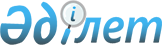 Мұғалжар аудандық мәслихатының 2021 жылғы 30 желтоқсандағы № 139 "2022-2024 жылдарға арналған Құмжарған ауылдық округ бюджетін бекіту туралы" шешіміне өзгерістер енгізу туралы
					
			Мерзімі біткен
			
			
		
					Ақтөбе облысы Мұғалжар аудандық мәслихатының 2022 жылғы 24 қарашадағы № 272 шешімі. Мерзімі өткендіктен қолданыс тоқтатылды
      Мұғалжар аудандық мәслихаты ШЕШТІ:
      1. Мұғалжар аудандық мәслихатының "2022-2024 жылдарға арналған Құмжарған ауылдық округ бюджетін бекіту туралы" 2021 жылғы 30 желтоқсандағы № 139 шешіміне мынадай өзгерістер енгізілсін:
      1 тармақ жаңа редакцияда жазылсын:
      "1. 2022-2024 жылдарға арналған Құмжарған ауылдық округ бюджеті тиісінше 1, 2 және 3 қосымшаларға сәйкес, оның ішінде, 2022 жылға мынадай көлемдерде бекітілсін:
      1) кірістер – 56 675 мың теңге:
      салықтық түсімдер – 2 957 мың теңге;
      салықтық емес түсімдер – 0 теңге;
      негізгі капиталды сатудан түсетін түсімдер – 150 мың теңге;
      трансферттер түсімі – 53 568 мың теңге;
      2) шығындар – 57 414,4 мың теңге:
      3) таза бюджеттік кредиттеу – 0 теңге:
      бюджеттік кредиттер – 0 теңге;
      бюджеттік кредиттерді өтеу – 0 теңге;
      4) қаржы активтерімен операциялар бойынша сальдо – 0 теңге:
      қаржы активтерін сатып алу – 0 теңге;
      мемлекеттің қаржы активтерін сатудан түсетін түсімдер – 0 теңге;
      5) бюджет тапшылығы (профициті) – -739,4 теңге;
      6) бюджет тапшылығын қаржыландыру (профицитін пайдалану) – 739,4 теңге:
      қарыздар түсімі – 0 теңге;
      қарыздарды өтеу – 0 теңге;
      бюджет қаражатының пайдаланылатын қалдықтары – 739,4 мың теңге.";
      көрсетілген шешімнің 1 қосымшасы осы шешімнің қосымшасына сәйкес жаңа редакцияда жазылсын.
      2. Осы шешім 2022 жылдың 1 қаңтарынан бастап қолданысқа енгізіледі. 2022 жылға арналған Құмжарған ауылдық округ бюджеті
					© 2012. Қазақстан Республикасы Әділет министрлігінің «Қазақстан Республикасының Заңнама және құқықтық ақпарат институты» ШЖҚ РМК
				
      Мұғалжар аудандық мәслихатының хатшысы 

Р. Мусенова
Мұғалжар аудандық 
мәслихатының 2022 жылғы 24 
қарашадағы № 272 шешіміне 
қосымшаМұғалжар аудандық 
мәслихатының 2021 жылғы 30 
желтоқсандағы № 139 шешіміне 
1 қосымша
Санаты
Санаты
Санаты
Санаты
Сомасы (мың теңге)
Сыныбы
Сыныбы
Сыныбы
Сомасы (мың теңге)
кішi сыныбы
кішi сыныбы
Сомасы (мың теңге)
Атауы
Сомасы (мың теңге)
1. КІРІСТЕР
56 675
1
САЛЫҚТЫҚ ТҮСІМДЕР
3 107
01
Табыс салығы
5
2
Жеке табыс салығы
5
04
Меншікке салынатын салықтар
3 102
1
Мүлікке салынатын салықтар
72
3
Жер салығы
2
4
Көлік құралдарына салынатын салық
2 795
5
Бірыңғай жер салығы
0
05
Тауарларға, жұмыстарға және қызметтерге салынатын ішкі салықтар
83
3
Табиғи және басқа да ресурстарды пайдаланғаны үшін түсетін түсімдер
83
3
Негізгі капиталды сатудан түсетін түсімдер
150
03
Жердi және материалдық емес активтердi сату
150
1
Жерді сату
150
2
Материалдық емес активтерді сату
0
4
Трансферттердің түсімдері
53 568
02
Мемлекеттік басқарудың жоғары тұрған органдарынан түсетін трансферттер
53 568
3
Аудандардың (облыстық маңызы бар қаланың) бюджетінен трансферттер
53 568
Функционалдық топ
Функционалдық топ
Функционалдық топ
Функционалдық топ
Функционалдық топ
Сомасы (мың теңге)
Кіші функция
Кіші функция
Кіші функция
Кіші функция
Сомасы (мың теңге)
Бюджеттік бағдарламалардың әкiмшiсi
Бюджеттік бағдарламалардың әкiмшiсi
Бюджеттік бағдарламалардың әкiмшiсi
Сомасы (мың теңге)
Бағдарлама
Бағдарлама
Сомасы (мың теңге)
Атауы
Сомасы (мың теңге)
ІІ. ШЫҒЫНДАР
57 414,4
01
Жалпы сипаттағы мемлекеттiк қызметтер
36 413,9
1
Мемлекеттiк басқарудың жалпы функцияларын орындайтын өкiлдi, атқарушы және басқа органдар
36 413,9
124
Аудандық маңызы бар қала, ауыл, кент, ауылдық округ әкімінің аппараты
36 413,9
001
Аудандық маңызы бар қала, ауыл, кент, ауылдық округ әкімінің қызметін қамтамасыз ету жөніндегі қызметтер
36 413,9
07
Тұрғын үй-коммуналдық шаруашылық
18 800
2
Коммуналдық шаруашылық
18 800
124
Аудандық маңызы бар қала, ауыл, кент, ауылдық округ әкімінің аппараты
13 823
014
Елді мекендерді сумен жабдықтауды ұйымдастыру
13 823
3
Елді мекендерді көркейту
4 977
124
Аудандық маңызы бар қала, ауыл, кент, ауылдық округ әкімінің аппараты
4 977
008
Елді мекендердегі көшелерді жарықтандыру
3 857
011
Елді мекендерді абаттандыру мен көгалдандыру
1 120
12
Көлiк және коммуникация
2 200
1
Автомобиль көлiгi
2 200
124
Аудандық маңызы бар қала, ауыл, кент, ауылдық округ әкімінің аппараты
2 200
013
Аудандық маңызы бар қалаларда, ауылдарда, кенттерде, ауылдық округтерде автомобиль жолдарының жұмыс істеуін қамтамасыз ету
2 200
15
Трансферттер
0
1
Трансферттер
0
124
Аудандық маңызы бар қала, ауыл, кент, ауылдық округ әкімінің аппараты
0
048
Нысаналы пайдаланылмаған (толық пайдаланылмаған) трансферттерді қайтару
0,5
V. Бюджет тапшылығы (профициті)
-739,4
VI. Бюджет тапшылығын қаржыландыру (профицитін пайдалану)
739,4
8
Бюджет қаражатының пайдаланылатын қалдықтары
739,4
01
Бюджет қаражаты қалдықтары
739,4
1
Бюджет қаражатының бос қалдықтары
739,4
01
Бюджет қаражатының бос қалдықтары
739,4